В соответствии со ст. 9.1. Федерального закона от 17.01.1992 г. № 2202-1 «О прокуратуре Российской Федерации», Федеральным законом от 17.07.2009 г. № 172-ФЗ «Об антикоррупционной экспертизе нормативных правовых актов и проектов нормативных правовых актов»администрация Магаринского сельского поселения Шумерлинского района п о с т а н о в л я е т:1. Подлежат представлению в Шумерлинскую межрайонную прокуратуру для проведения антикоррупционной экспертизы принятые нормативные правовые акты Магаринского сельского поселения Шумерлинского района и их проекты, касающиеся:1) прав, свобод и обязанностей человека и гражданина;2) муниципальной собственности, муниципальной службы, бюджетного, налогового,  лесного, водного, земельного, градостроительного, природоохранного законодательства, законодательства о лицензировании;3) социальных гарантий лицам, замещающим (замещавшим) муниципальные должности, должности муниципальной службы.2. Нормативные правовые акты Магаринского сельского поселения Шумерлинского района представляются в течение первого рабочего дня месяца, следующего за месяцем принятия соответствующего акта.3. Проекты нормативных правовых актов Магаринского сельского поселения Шумерлинского района представляются в Шумерлинскую межрайонную прокуратуру за 15 календарных дней до даты их принятия.4. Назначить ответственным за своевременное и полное представление в Шумерлинскую межрайонную прокуратуру нормативных правовых актов Магаринского сельского поселения Шумерлинского района и их проектов Егорову Л.Д.  – главу администрации Магаринского сельского поселения Шумерлинского района.Глава администрацииМагаринского сельского поселенияШумерлинского района				                                               Л.Д. ЕгороваЧĂВАШ  РЕСПУБЛИКИÇĔМĚРЛЕ РАЙОНĚ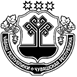 ЧУВАШСКАЯ РЕСПУБЛИКАШУМЕРЛИНСКИЙ  РАЙОНМАКАРИН ЯЛ ПОСЕЛЕНИЙĚН АДМИНИСТРАЦИЙĚ ХУШУ«24» сентябрь  2018  52 № Тури Макарин ялě АДМИНИСТРАЦИЯМАГАРИНСКОГО СЕЛЬСКОГО  ПОСЕЛЕНИЯ ПОСТАНОВЛЕНИЕ«24» сентября 2018   № 52деревня Верхний МагаринО представлении в Шумерлинскую межрайонную прокуратуру нормативных правовых актов  Магаринского сельского поселения Шумерлинского  района и их проектов для  проведения антикоррупционной  экспертизы